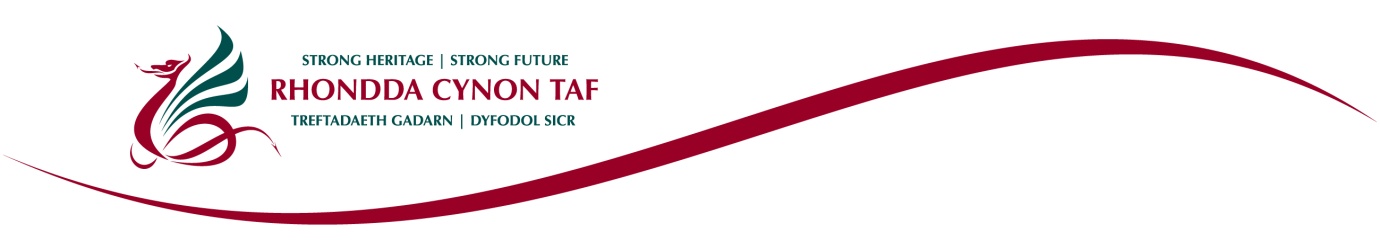 DISGRIFIAD SWYDDPRIF DDIBENDarparu addysg arbenigol i ddisgyblion ag ystod o anawsterau dysgu cymhleth.CYFRIFOLDEBAU ALLWEDDOLDysgu unigolion a grwpiau bach o ddisgyblion ag anghenion addysgol arbennig cymhleth.Cynnal Asesiadau sylfaenol / Cwricwlwm Cenedlaethol i lywio'r addysgu a mesur cynnydd.Asesu anghenion dysgu ac anghenion cymdeithasol disgyblion, gan ystyried gwybodaeth asesu o wasanaethau arbenigol eraill i ddatblygu dulliau a rhaglenni addysgu priodol. Defnyddio ac ymdrin ag adnoddau sy'n berthnasol gan gynnwys TGCh, i roi rhagor o fynediad i'r cwricwlwm ac i hyrwyddo sgiliau byw'n annibynnol.Sicrhau bod staff cymorth yn yr ystafell ddosbarth yn cael eu defnyddio'n effeithlon ac yn effeithiol.Monitro cynnydd disgyblion a pharatoi adroddiadau ar gyfer adolygiadau.Trefnu a mynychu adolygiadau am ddisgyblion. Cysylltu â gweithwyr proffesiynol eraill fel y bo'n briodol.Cadw cofnodion manwl, gan gynnwys Cynlluniau Addysg Unigol, cyfarfodydd adolygu gyda rhieni ac ati.Bod yn gyfrifol am ddefnyddio'r lwfans y pen a ddarperir yn flynyddol i archebu adnoddau addas.Cynnal disgwyliadau addysgu'r ysgol.Cynnal lefelau priodol o ymddygiad a disgyblaeth.Cynnal gwybodaeth gyfoes o arfer da mewn technegau addysgu.Ymgymryd â datblygiad proffesiynol i wella addysgu a dysgu disgyblion.Cyfrannu at ddatblygu a/neu weithredu polisïau ysgolion ac Awdurdodau Lleol.Mynychu cyfarfodydd staff ar lefel ysgol ac Awdurdod Lleol.Unrhyw ddyletswyddau rhesymol eraill yn unol â chais y Pennaeth. BYDD CYNNWYS Y DDOGFEN YMA'N CAEL EI ADOLYGU O BRYD I'W GILYDD MEWN YMGYNGHORIAD Â DEILIAD Y SWYDD.   MAE'N BOSIBL BYDD Y DISGRIFIAD SWYDD YN NEWID YN SGIL HYNNY.Mae diogelu plant ac oedolion sy'n agored i niwed yn gyfrifoldeb craidd pob un o'n gweithwyr.  Mae disgwyl i weithwyr roi gwybod i'w rheolwyr llinell am unrhyw bryderon sydd gyda nhw o ran achosion o gam-drin plant, pobl ifainc neu oedolion sy'n agored i newid neu o ymddygiad amhriodol tuag atyn nhw.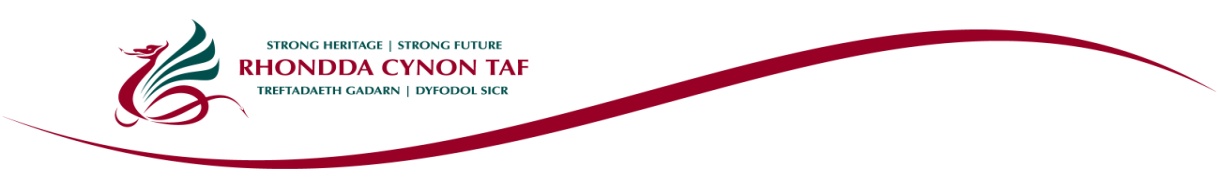 MANYLEB PERSONMae'r fanyleb yma'n nodi gwybodaeth a/neu gymwysterau, profiad a chymwyseddau personol a fyddai'n ddelfrydol ar gyfer y swydd benodol yma.Mae'r adrannau Gwybodaeth/Cymwysterau a Phrofiad yn disgrifio'r gallu technegol sy'n angenrheidiol er mwyn gwneud y swydd yma yn llwyddiannus.Mae'r adran Cymwyseddau yn disgrifio'r mathau o sgiliau (heb fod yn dechnegol), y galluoedd, a'r nodweddion personol, a fyddai gan y person sy'n ddelfrydol ar gyfer y swydd benodol yma. Mae'r cymwyseddau yn disgrifio sut y byddai'r person hwnnw, yn ddelfrydol, yn gweithio gyda phobl eraill a sut y byddai'n ymgymryd â'i gyfrifoldebau.Cyfadran:ADDYSG A DYSGU GYDOL OESUwchadran:Ysgolion, Mynediad a ChynhwysiantIs-adran:Mynediad a ChynhwysiantUned:Gwasanaeth Cymorth DysguTeitl y Swydd:Athro/Athrawes Anawsterau Dysgu Cymhleth (Hyd at ddiwedd blwyddyn ysgol 2023)Rhif y Swydd ar Vision:Gradd:Prif Raddfa Gyflog ynghyd â Lwfans AAA (£2310)Yn atebol i'r:Pennaeth a Dirprwy Bennaeth Swyddi sy'n ateb i'r swydd yma:Staff y Dosbarth Cynnal DysguCarfan:Dosbarth Cynnal DysguLefel Gwiriad y Gwasanaeth Datgelu a Gwahardd:Manwl.Swyddfa/Canolfan:Ysgol Gynradd MaerdyDyddiad y Disgrifiad:Gorffennaf 2016 HanfodolDymunolGwybodaeth ac Addysg/HyfforddiantAthro Cymwysedig/Athrawes Gymwysedig Gallu dangos eu bod yn ymwybodol o amrywiaeth o strategaethau addysgu a dysgu sy'n addas ar gyfer plant ag anghenion dysgu ychwanegolDealltwriaeth o anghenion cymdeithasol ac addysgol plant ag ystod o anghenion dysgu ychwanegolYmrwymiad i ymgymryd â datblygiad proffesiynol arbenigol pellachGwybodaeth am strategaethau i ddiwallu anghenion plant ag ymddygiad heriolProfiadProfiad fel athro ysgol gynradd prif ffrwdProfiad o ddysgu plant ag anghenion dysgu ychwanegolProfiad o ysgrifennu a gweithio gyda rhaglenni addysg unigolProfiad o weithio mewn darpariaeth arbenigolSgiliau a GalluoeddGallu gweithio'n effeithiol gyda staff cymorthSgiliau rhyngbersonol a chyfathrebu effeithiolSgiliau ysgrifennu daGallu datblygu perthnasoedd gwaith da gyda rhieni/gwarcheidwaid a chydweithwyr proffesiynol eraillSgiliau TGCh daGallu hyrwyddo cynhwysiant i'r brif ffrwd lle bo hynny'n briodol.Nodweddion PersonolDisgwyliadau uchel o'ch hunan a'r disgyblionBrwdfrydig ac yn llawn cymhelliant Parodrwydd i fod yn hyblygGwydnwch o dan bwysau